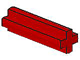 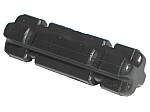 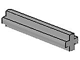 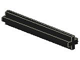 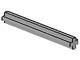 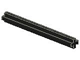 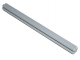 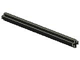 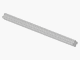 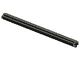 LEGO please make a #11.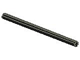 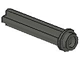 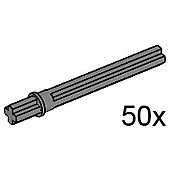 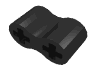 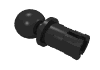 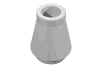 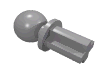 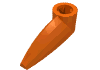 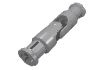 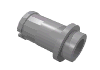 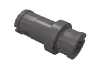 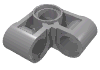 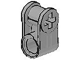 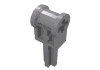 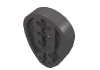 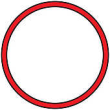 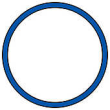 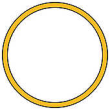 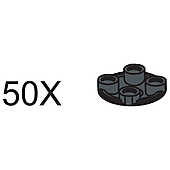 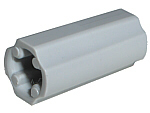 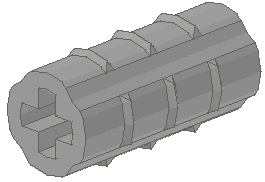 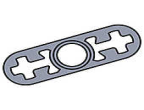 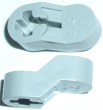 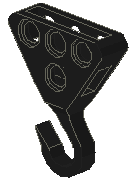 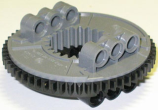 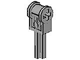 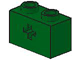 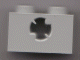 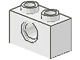 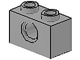 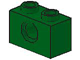 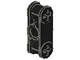 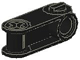 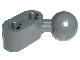 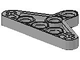 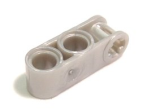 